ADVANCED BIOLOGY:  MEMBRANE TRANSPORT AND CELL SIGNALING(USE CHAPTER 7AND 11 AS A RESOURCE)Selective PermeabilityCELLULAR MEMBRANES ARE FLUID MOSAICS OF LIPIDS AND PROTEINS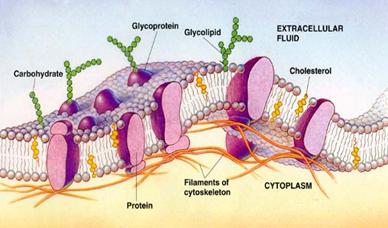 AmphipathicFluid Mosaic Model The Fluidity of Membranes Phospholipids Proteins CholesterolEvolution of Differences in Membrane Lipid Composition Extreme cold Extreme heat  Varied Temperatures Membrane Proteins and Their Functions Integral Proteins Peripheral Proteins Functions(1)(2)(3)(4)(5)(6)4.  The Role of Membrane Carbohydrates in Cell-Dell Recognitiona.  Cell to Cell Recognitionb. Types5.Synthesis and Sidedness of MembranesMEMBRANE STRUCTURE RESULTS IN SELECTIVE PERMEABILITYSubstances that move it and out The Permeability of the Lipid Bilayer What can pass through? What can’t pass through? Transport Proteins Channel proteins Aquaporins Carrier proteins SpecificityPASSIVE TRANSPORT IS DIFFUSION OF A SUBSTANCE ACROSS A MEMBRANE WITH NO ENERGY INVESTMENT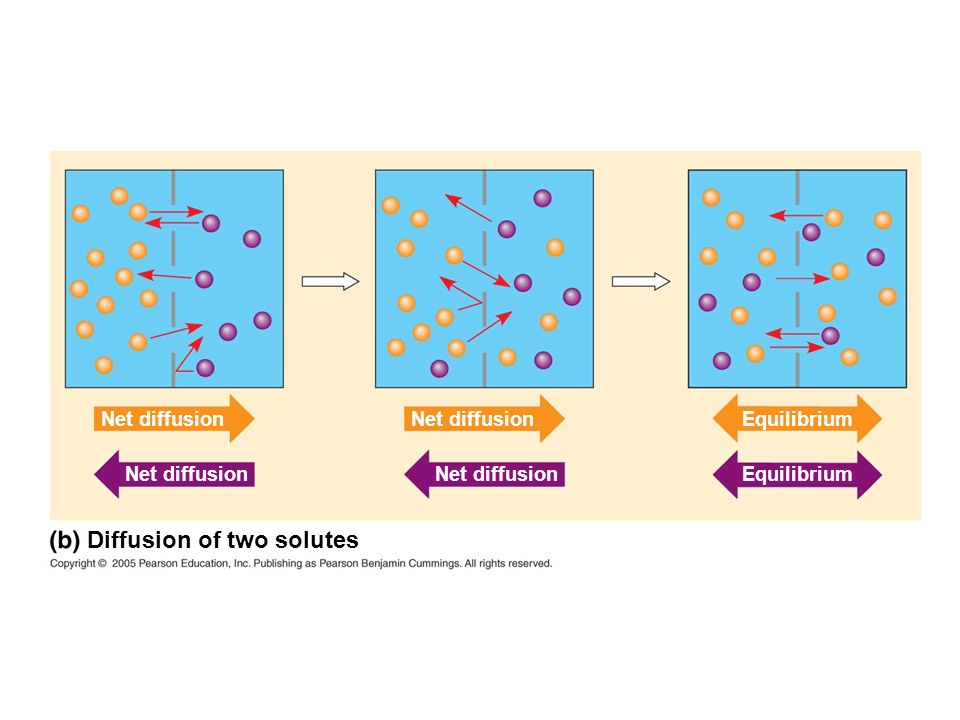 DiffusionConcentration gradientPassive transport Effects of Osmosis on Water Balance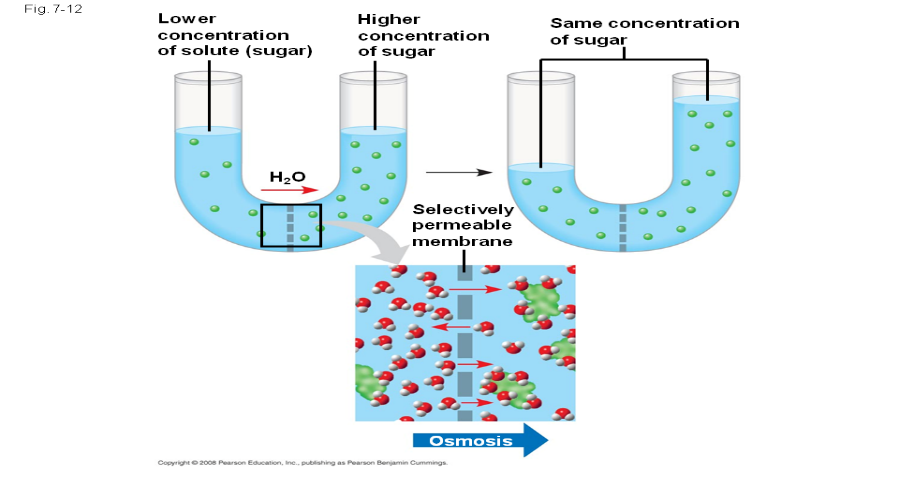  Water Balance of Cells Without Walls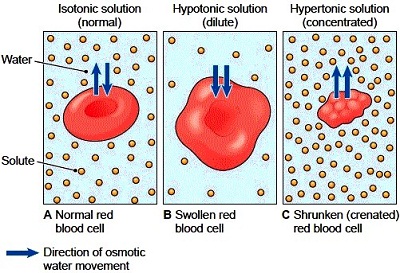  Isotonic HypotonicHypertonicOsmoregulation Water Balance of Cells with Walls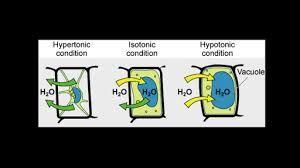  Hypotonic (turgid) Isotonic (flaccid) Hypertonic (plasmolysis)Facilitated Diffusion:  Passive Transport Aided by Proteins  Facilitated diffusion Ion channelsACTIVE TRANSPORT USES ENERGY TO MOVE SOLUTES AGAINST THEIR GRADIENTS The Need for energy in Active Transport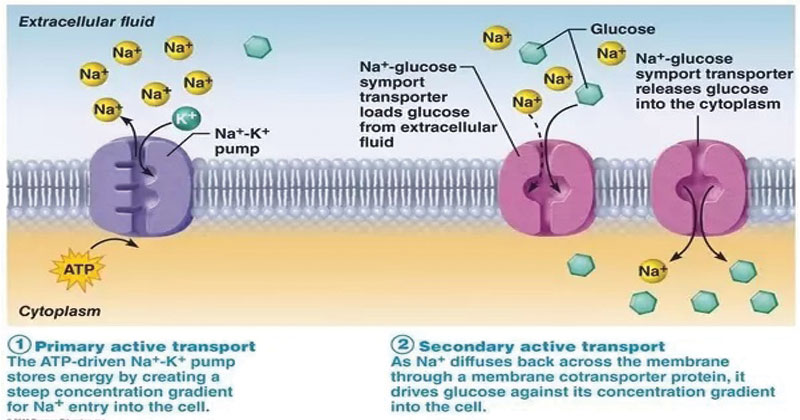  How Ion Pumps Maintain Membrane Potential Membrane PotentialElectrochemical gradientElectrogenic pump Cotransport:  Coupled Transport by a Membrane ProteinBULK TRANSPORT ACROSS THE PLASMA MEMBRANE OCCURS BY EXOCYTOSIS AND ENDOCYTOSIS Exocytosis Endocytosis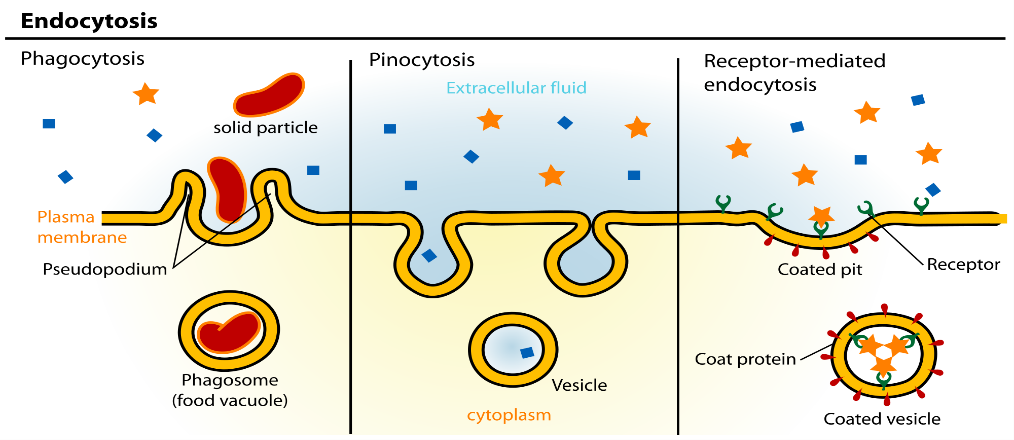  Phagocytosis PinocytosisReceptor Mediated THE PLASMA MEMBRANE PLAYS A KEY ROLE IN MOST CELL SIGNALING Local and Long Distance Signaling Local Long Distance The Three Stages of Cell Signaling:  A Preview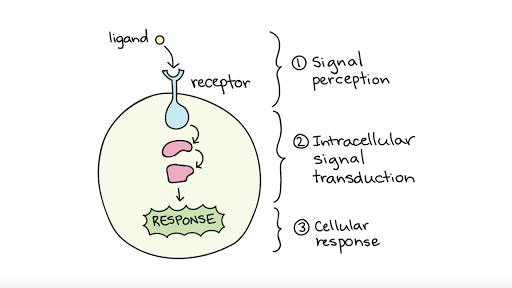  Reception, the Binding of a Signaling Molecule to a Receptor ProteinLigand Receptors in the Plasma Membrane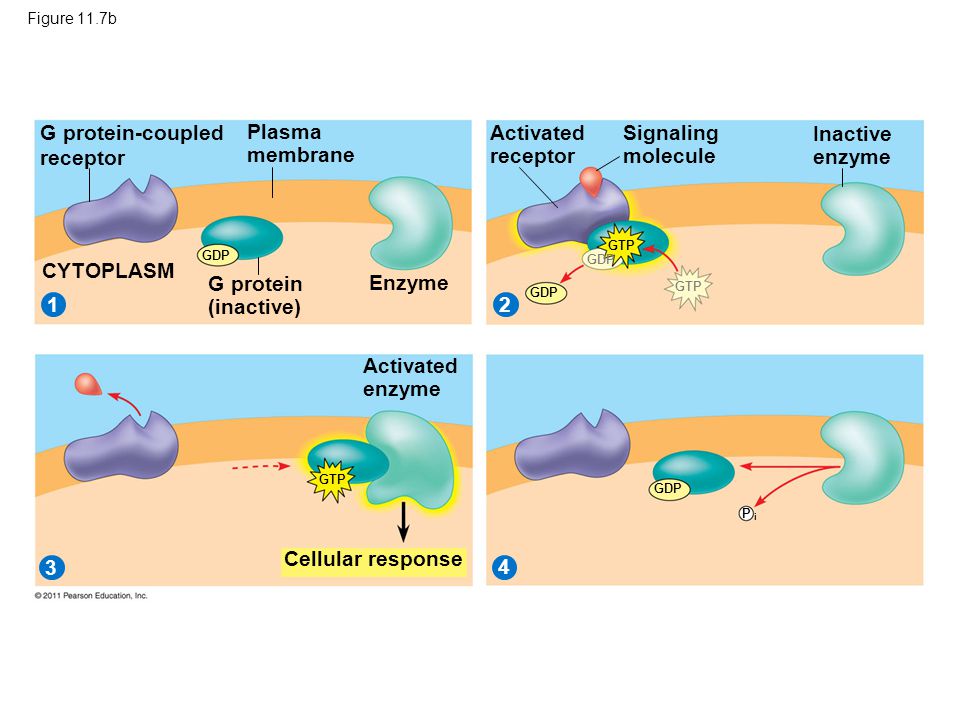 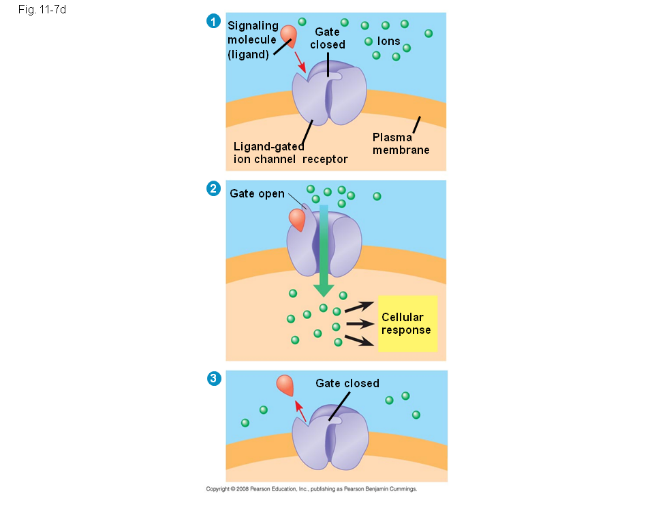  Intracellular receptors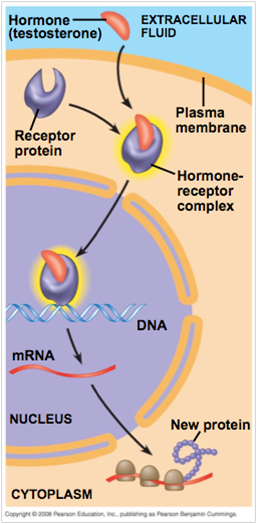  Transduction by Cascades of Molecular Interactions Protein Phosphorylation and Dephosphorylation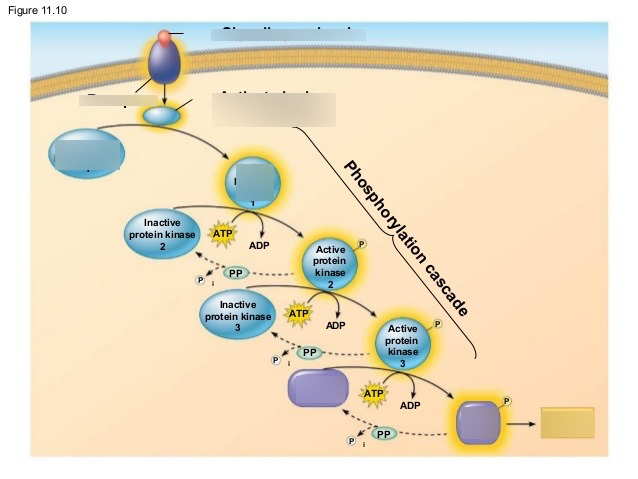  Small Molecules and Ions as Second Messengers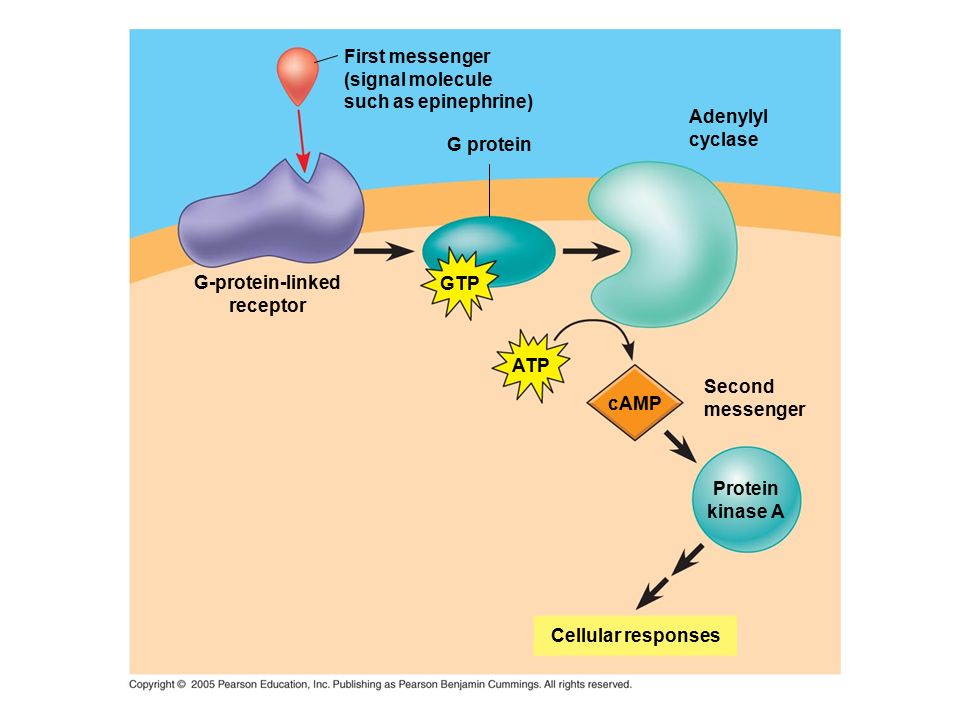  Response:  Regulation of Transcription or Cytoplasmic Activities